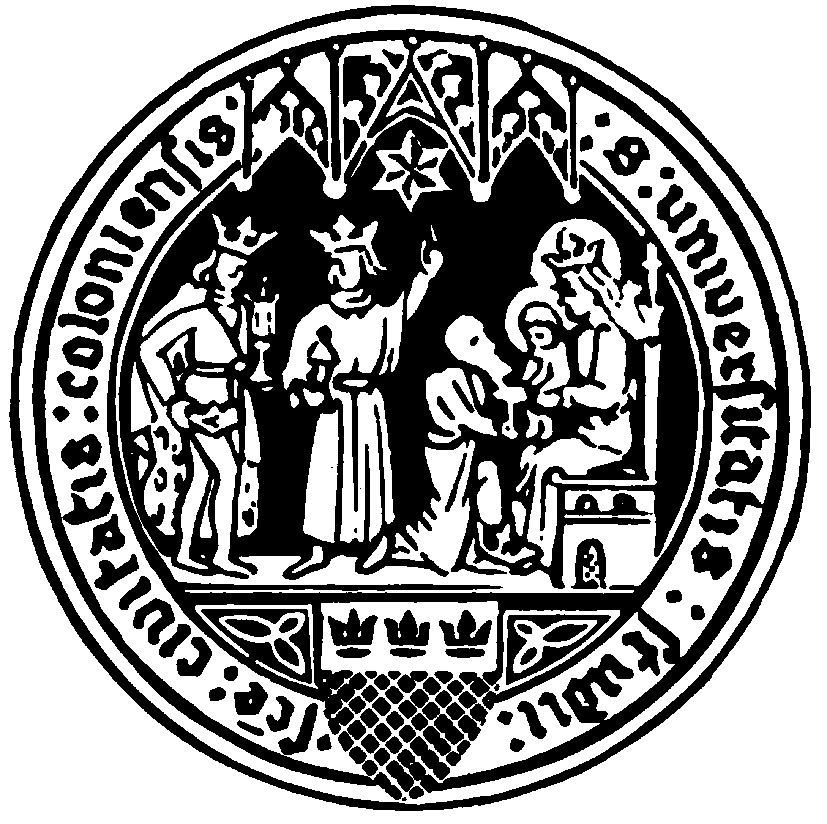 Universität zu Köln – Chair of US-American Law – Prof. Dr. Kirk W. JunkerStart of Master Thesis Dear Mr./Ms./Mx. The examination board of the International Master of Environmental Sciences program at the University of Cologne hereby issues the following topic for your Master thesis: to be carried out under the supervision of The thesis is issued as of . Please note that you have to also submit an electronic version of the thesis (in .doc or .docx format) for further investigation on plagiarism. By signing this document, you agree to the conditions of study, acknowledging a period of six months to complete your thesis.____________________Signature, IMES Student Best regards and good luck,____________________    				                         ____________________     Prof. Dr. Kirk W. Junker	           	  	    		Chair, IMES Examination Committee                            Name & Signature, Thesis Supervisor